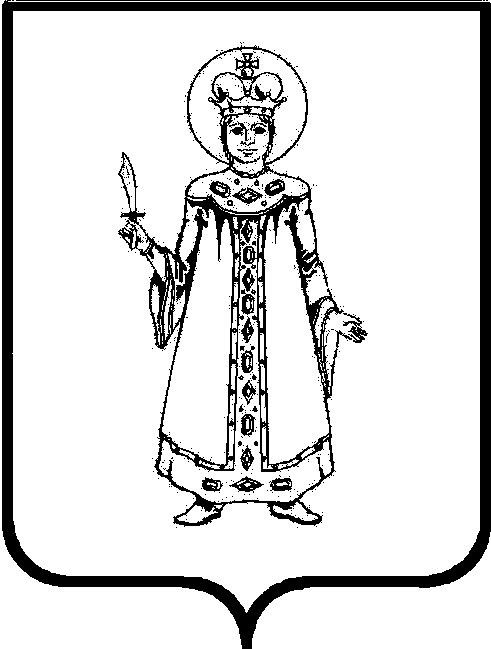 П О С Т А Н О В Л Е Н И ЕАДМИНИСТРАЦИИ СЛОБОДСКОГО СЕЛЬСКОГО ПОСЕЛЕНИЯ УГЛИЧСКОГО МУНИЦИПАЛЬНОГО РАЙОНАПРОЕКТот  ___.____.2021 № _____Об утверждении Программы профилактики рисков причинения вреда (ущерба) охраняемым законом ценностям при осуществлении муниципального жилищного контроля  	В соответствии с Федеральным законом от 06.10.2003 №131-ФЗ «Об общих принципах организации местного самоуправления в Российской Федерации», Федеральным законом от 31.07.2020 248-ФЗ «О государственном контроле (надзоре) и муниципальном контроле в Российской Федерации, руководствуясь Уставом Слободского сельского поселенияАДМИНИСТРАЦИЯ ПОСЕЛЕНИЯ ПОСТАНОВЛЯЕТ:	1. Утвердить Программу профилактики рисков причинения вреда (ущерба) охраняемым законом ценностям при осуществлении муниципального жилищного контроля  на 2022 год согласно  Приложению.	2. Настоящее постановление вступает в силу с 01.01.2022 г. и подлежит  обнародованию (опубликованию) согласно ст. 38 Устава Слободского сельского поселения.	3. Контроль за исполнением настоящего постановления оставляю за собой. Глава Слободского сельского поселения                                       М.А. Аракчеева Приложение к постановлению Администрации Слободского сельского поселения от ___.____.2021 № ____ПРОГРАММАпрофилактики рисков причинения вреда (ущерба) охраняемым законом ценностям при осуществлении муниципального жилищного контроля на 2022 годАнализ текущего состояния осуществления муниципального жилищного контроля 	1.1. В зависимости от объекта, в отношении которого осуществляется муниципальный контроль в сфере благоустройства, выделяются следующие типы контролируемых лиц: 	- юридические лица, индивидуальные предприниматели, осуществляющие деятельность по управлению многоквартирными домами на территории Слободского сельского поселения;	- физические лица, в пользовании которых находятся жилые помещения муниципального жилищного фонда на основе договоров социального найма, коммерческого найма.	1.2. В муниципальной собственности Слободского сельского поселения имеется 75 жилых помещений,  общая площадь муниципального жилого фонда составляет 3 228,8 кв.м, в т.ч. передано по договорам социального найма 1 332,1 кв.м., по договорам коммерческого найма 351,8 кв.м. На территории  поселения располагается 16 многоквартирных жилых домов, осуществляют свою деятельность 2 управляющих компании.	 С 01.01.2018 г. в соответствии с Федеральным законом от 06.10.2003 № 131-ФЗ «Об общих принципах организации местного самоуправления в Российской Федерации» органам местного самоуправления сельских поселений были переданы полномочия по обеспечению граждан, нуждающихся в улучшении жилищных условий и состоящих на очереди, жилыми помещениями на основании договоров социального найма.	По состоянию на 01.10.2021 г. в очереди граждан, нуждающихся в улучшении жилищных условий, состоит 86 человек.	2. Характеристика проблем, на решение которых направлена программа профилактики:	2.1.  необходимость решения проблемы физического износа муниципального жилищного фонда;	2.2.  надлежащее исполнение юридическими лицами, индивидуальными предпринимателями, осуществляющими управление многоквартирными домами, условий заключенных договоров управления многоквартирным домом независимо от формы собственности на помещения в многоквартирном доме;	2.2. необходимость соблюдение юридическими и физическими лицами требований к содержанию общедомового имущества, правил предоставления коммунальных услуг нанимателям жилых помещений муниципального жилищного фонда, правил пользования жилыми помещениями муниципального жилищного фонда;	2.3. своевременное выполнение работ по его содержанию и ремонту общедомового имущества, если все жилые и (или) нежилые помещения в многоквартирном доме, либо их часть находятся в муниципальной собственности.3. Цели и задачи реализации программы профилактики3.1. Профилактика рисков причинения вреда (ущерба) охраняемым законом ценностям направлена на достижение следующих основных целей:1) стимулирование добросовестного соблюдения обязательных требований всеми контролируемыми лицами;2) устранение условий, причин и факторов, способных привести к нарушениям обязательных требований и (или) причинению вреда (ущерба) охраняемым законом ценностям;3) создание условий для доведения обязательных требований до контролируемых лиц, повышение информированности о способах их соблюдения.3.2. Задачами Программы являются: - укрепление системы профилактики нарушений обязательных требований; - выявление причин, факторов и условий, способствующих нарушениям обязательных требований, разработка мероприятий, направленных на устранение нарушений обязательных требований; - формирование одинакового понимания обязательных требований у всех участников контрольной деятельности.4. Перечень профилактических мероприятий, сроки (периодичность) их проведенияТаблица 5. Показатели результативности и эффективности программы профилактики рисков причинения вреда (ущерба)Реализация программы профилактики способствует:- увеличению доли контролируемых лиц, соблюдающих обязательные требования Законодательства Российской Федерации в сфере благоустройства; - повышению качества предоставляемых муниципальных услуг;- развитию системы профилактических мероприятий, проводимых Администрацией.Наименование программыПрограмма профилактики рисков причинения вреда (ущерба) охраняемым законом ценностям при осуществлении муниципального жилищного контроля (далее - программа профилактики)Правовые основания разработки программыФедеральный закон от 31.07.2020 248-ФЗ «О государственном контроле (надзоре) и муниципальном контроле в Российской Федерации», Федеральный закон от 11.06.2021 № 170-ФЗ «О внесении изменений в отдельные законодательные акты Российской Федерации в связи с принятием Федерального закона «О государственном контроле (надзоре) и муниципальном контроле в Российской Федерации», Жилищный кодекс Российской Федерации.Разработчик программыАдминистрация Слободского сельского поселения Угличского муниципального района Ярославской области (далее – Администрация)Цель программыУстранение причин, факторов и условий, способствующих причинению или возможному причинению вреда (ущерба) охраняемым законом ценностям и нарушению обязательных требований, снижение рисков их возникновения.Снижение административной нагрузки на подконтрольные субъекты.З. Повышение результативности и эффективности контрольной деятельности в сфере  благоустройстваЗадачи программыПредотвращение рисков причинения вреда охраняемым законом ценностям.Проведение профилактических мероприятий, направленных на предотвращение причинения вреда охраняемым законом ценностям.З. Информирование, консультирование контролируемых лиц с использованием информационно-телекоммуникационных технологий.4. Обеспечение доступности информации об обязательных требованиях и необходимых мерах по их исполнениюСрок реализации программы профилактики2022 годОжидаемые результаты реализации программы1. Увеличение числа контролируемых лиц, соблюдающих при осуществлении деятельности обязательные требования законодательства.2. Повышение количества устраненных нарушений от числа выявленных нарушений обязательных требований.3. Повышение качества предоставляемых услуг населению. 4. Повышение правосознания и правовой культуры контролируемых лиц.№ п/п Наименование формы мероприятияСрок (периодичность) проведения мероприятияОтветственный исполнитель1. Информирование1. Информирование1. Информирование1. Информирование1.1.Актуализация и размещение в сети «Интернет» на официальном сайте Администрации:а) перечня нормативных правовых актов, содержащих обязательные требования, оценка соблюдения которых осуществляется в рамках муниципального жилищного контроля   б) материалов, информационных писем, руководств по соблюдению обязательных требованийв) перечня индикаторов риска нарушения обязательных требованийг) программы профилактики рисков причинения вреда (ущерба) охраняемым законом ценностям Не позднее 5 рабочих дней с момента изменения действующего законодательстваНе реже 2 раз в годНе позднее 10 рабочих дней после их утвержденияНе позднее 25 декабря предшествующего годаСтародубова Е.В.Кудрявцева Д.С.2. Объявление  предостережения2. Объявление  предостережения2. Объявление  предостережения2. Объявление  предостережения2.1.Выдача контролируемому лицу предостережения о недопустимости нарушений обязательных требований при осуществлении деятельностиПри принятии решения должностными лицами, уполномоченными на осуществление муниципального жилищного контроляАракчеева М.А.Стародубова Е.В.З. КонсультированиеЗ. КонсультированиеЗ. КонсультированиеЗ. Консультирование3.1.Консультирование контролируемых лиц и их представителей по вопросам, связанным с  организацией и осуществлением муниципального жилищного контроля : 1) порядок проведения контрольных мероприятий;2) порядок осуществления профилактических мероприятий;З) порядок принятия решений по итогам контрольных мероприятий;4) порядок обжалования решений Контрольного органа.По запросуВ форме устных иписьменных разъясненийСтародубова Е.В.4. Профилактический визит4. Профилактический визит4. Профилактический визит4. Профилактический визит4.1.Профилактическая беседа по месту осуществления деятельности контролируемого лица либо путем использования видеоконференц-связиЗ квартал 2022годаСтародубова Е.В.Шатилова Е.В.